БОЙОРОК                                                                                         ПОСТАНОВЛЕНИЕ        «31» декабрь  2019 й.                                          № 114                       «31» декабря  2019Об утверждении перечня муниципального имущества сельского поселения Дурасовский  сельсовет муниципального района Чишминский район Республики Башкортостан в целях предоставления во владение и (или) пользование на долгосрочной основе субъектам малого и среднего предпринимательства и организациям, образующим инфраструктуру поддержки субъектов малого и среднего предпринимательстваВ целях реализации Федерального закона от 24.07.2007 года № 209-ФЗ «О развитии малого и среднего предпринимательства в Российской Федерации», в целях предоставления во  владение и (или) пользование на долгосрочной основе субъектам малого и среднего предпринимательства и организациям, образующим инфраструктуру поддержки субъектов малого и среднего предпринимательства», Администрация сельского поселения Дурасовский сельсовет муниципальное района Чишминский район  Республики Башкортостан  П О С Т А Н О В Л Я ЕТ:1.  Утвердить прилагаемый перечень муниципального имущества сельского поселения Дурасовский  сельсовет муниципального района Чишминский район Республики Башкортостан в целях предоставления во владение и (или) пользование на долгосрочной основе субъектам малого и среднего предпринимательства и организациям, образующим инфраструктуру поддержки малого и среднего предпринимательства, на 2020 год2. Управляющему делами администрации сельского поселения Дурасовский сельсовет муниципального района Чишминский район Республики Башкортостан разместить настоящее постановление на сайте selodurasowo.ru.3. Контроль над исполнением настоящего постановления оставляю за собой.Глава сельского поселения Дурасовский сельсовет муниципального района Чишминский район Республики Башкортостан                                                                                      Ф.М. ЗамановПриложение к постановлению   администрации СП Дурасовский  сельсовет МР 114 от 31.12.2019 г.Переченьмуниципального имущества сельского поселения Дурасовский сельсовет муниципального района Чишминский район Республики Башкортостан в целях предоставления во владение и (или) пользование на долгосрочной основе субъектам малого и среднего предпринимательства и организациям, образующим инфраструктуру поддержки  малого и среднего предпринимательства, на 2020 годГлава сельского поселения Дурасовский сельсовет  муниципального района Чишминский район Республики Башкортостан                                                                                   Ф.М. Заманов Башкортостан РеспубликАҺыШишмӘ районыМУНИЦИПАЛЬ РАЙОНЫныҢ ДУРАСОВ АУЫЛ СОВЕТЫ ауыл биЛӘмӘҺе ХАКИМИӘТЕ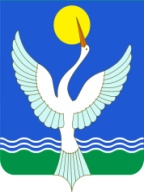 АДМИНИСТРАЦИЯСЕЛЬСКОГО ПОСЕЛЕНИЯ  ДУРАСОВСКИЙ сельсоветМУНИЦИПАЛЬНОГО РАЙОНАЧишминскИЙ район РеспубликИ Башкортостан№№Наименование объекта муниципального имуществаместонахождениеОбщая характеристикаПлощадь объекта, кв.м.Наличие правообладателей(арендаторы и т.д.)1 Нежилое здание  (Бывшая школа)Республика Башкортостан, Чишминский район, Дурасовский сельсовет, д. Альбеево       ул. Школьная,д.12Нежилое здание,  кирпичное,2-этажное1470,2 Собственник -СП Дурасовский сельсовет 2Часть здания интерната Республика Башкортостан, Чишминский район, Дурасовский сельсовет, с.Чукраклы      ул.Центральная, д.54Нежилое здание,  кирпичное,1-этажное425,5кв.мСобственник -СП Дурасовский сельсовет